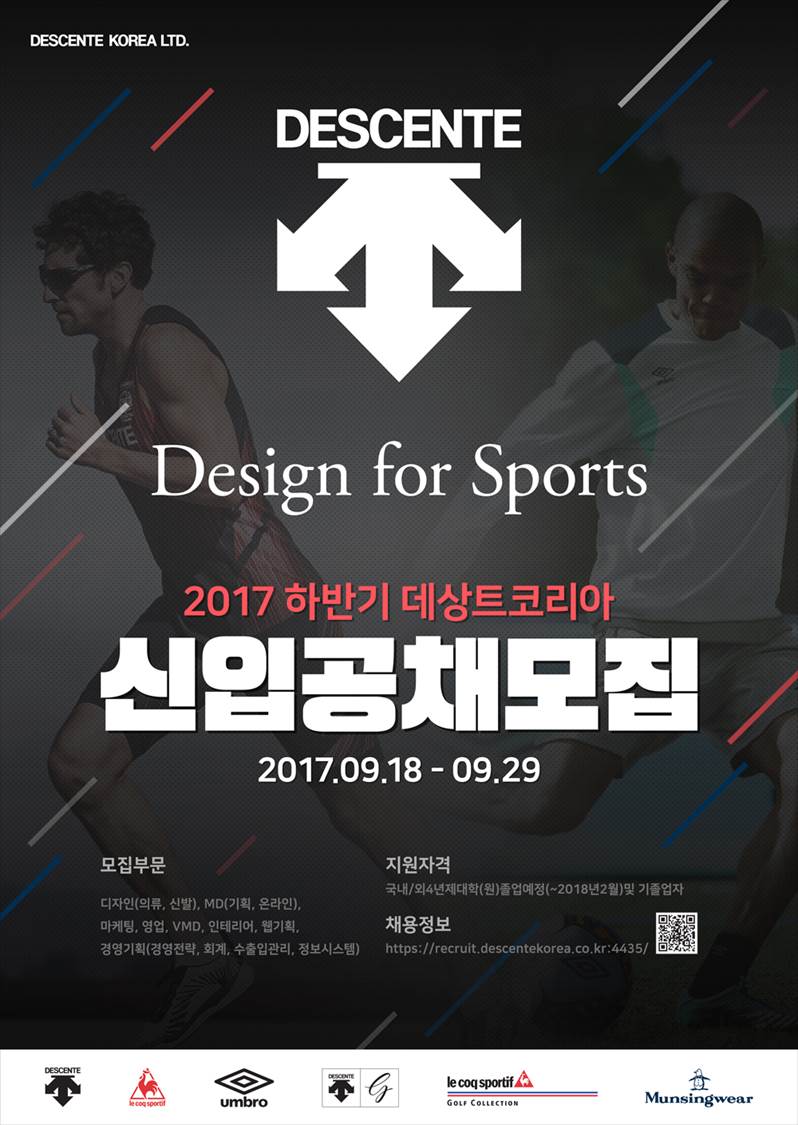 
<모집요강>
<지원자격>• 국내/외 4년제 대학(원) 졸업예정자(~2018.02) 및 기졸업자
• 병역필 또는 면제자로 해외여행에 결격사유가 없는 자
   ※ 당사는 건강증진을 위한 금연정책 시행 중으로, 흡연자는 인턴십 참여가 제한 될 수 있습니다.


<제출서류>• 입사지원서(필수) : 데상트코리아 채용홈페이지 ( recruit.descentekorea.co.kr:4435/ )를 통해 온라인 입사지원• 동영상 제출(선택사항)
   : 주제 "입사지원서에서 표현하지 못한 나만의 진짜 모습 - 자유주제"
    * 동영상 형식 (인당 1개, 최대 60초, 20MB이하, 확장자 WMV,MP4)    * 후작업(배경음악, 자막, 편집 등)하지 않은 원본으로 본인 식별 가능한 얼굴과 목소리 포함
<전형절차 및 일정>


<인턴실습>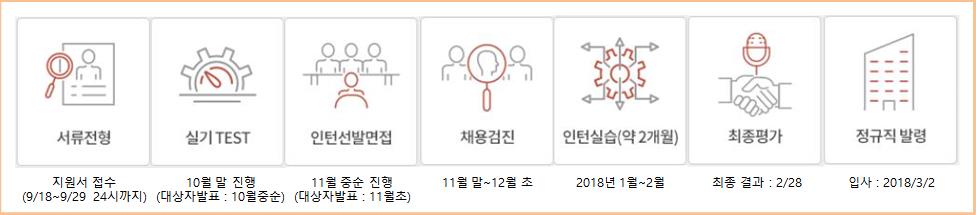 • 2018/1/2~2/28 예정(장소 : 서울 잠실 본사)• 신입공채 채용과정의 일환으로 Internship을 진행하며, 평가 결과에 따라 최종합격

<기타사항>• 국가보훈 대상자 등 취업보호대상자는 관계법령에 의거 우대합니다. • 지원서에 허위기재사실이 있을 시, 합격 및 입사가 취소될 수 있습니다.

<문의사항>• 데상트코리아 채용홈페이지 Q&A 이용모집부문모집부문모집부문우대사항우대사항근무지비고모집부문모집부문모집부문전공외국어 가능근무지비고디자인의류의류패션/디자인 전공자-서울
본사디자인신발신발제품/산업디자인 전공 -서울
본사추후 부산근무 가능기획MD의류,용품의류,용품전공무관영어,중국어서울
본사기획MD신발신발전공무관서울
본사추후 부산근무 가능마케팅광고홍보광고홍보전공무관영어,중국어서울
본사마케팅스포츠마케팅스포츠마케팅전공무관영어,중국어서울
본사온라인온라인MD온라인MD전공무관-서울
본사온라인웹 기획웹 기획전공무관-서울
본사VMDVMDVMD패션/디자인 전공-서울
본사 인테리어 인테리어 인테리어인테리어 전공영어,중국어서울
본사회계회계회계경영/회계 전공-서울
본사영업영업영업전공무관-서울
본사수출입수출입수출입전공무관-서울
본사경영기획경영기획경영전략전공무관영어서울
본사경영기획경영기획정보시스템컴퓨터/IT 전공자 필수-서울
본사